InterpellationInfektionsrelaterade vårdskador - många i DalarnaOppositionen har vid flera tillfällen påtalat att hygienen måste förbättras hos personalen och att målsättningen och kraven på ovanstående måste vara hög.Nu visar det sig att Landstinget Dalarna ligger näst högst, av landstingen i Sverige, i antalet patienter som drabbas av infektionsrelaterade vårdskador, ca 12-13 procent.Enligt uppgift följer inte 25 procent av Landstinget Dalarnas personal hygieninstruktionerna.Vad tänker majoriteten göra för att minska antalet infektionsrelaterade vårdskador?  Birgitta Sacrédeus KD2015-04-16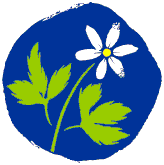 Kristdemokraterna